South Plaza .. ……..…… ……… ……………………………….$quoted  Concerts Obstacle Course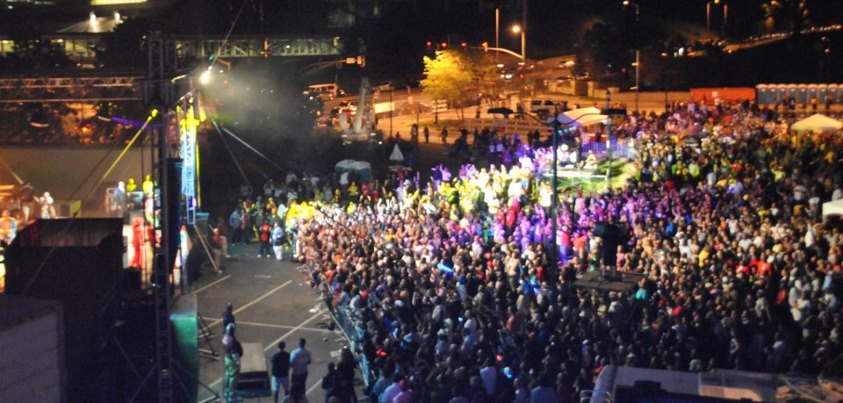 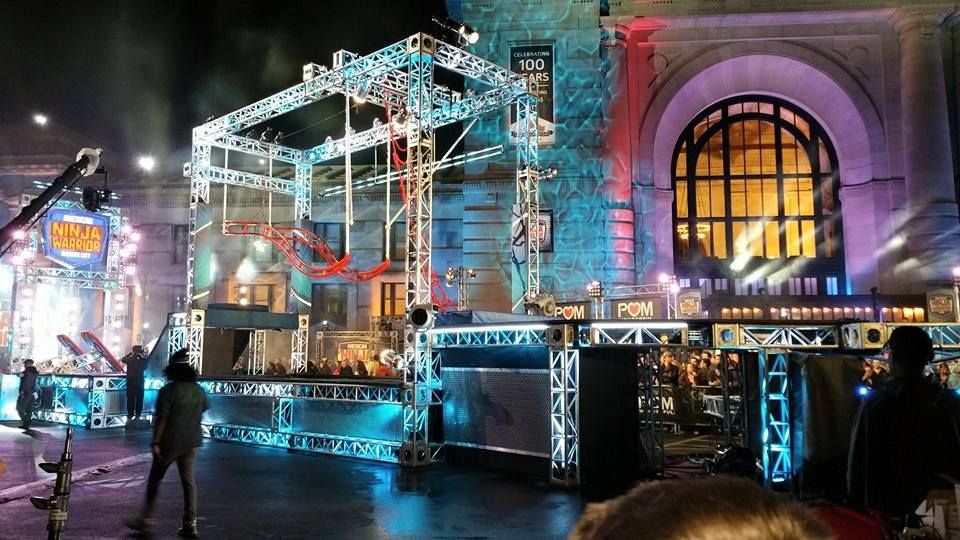  Festivals 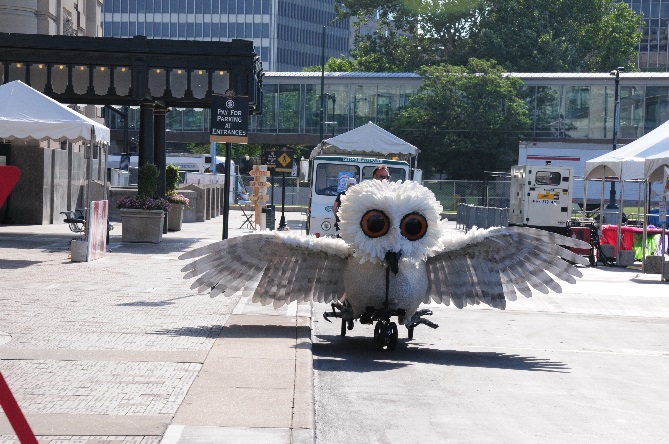 Capacity:  8,000 (East and West)Furniture: None included.  All needs quoted upon request on a per event basis.  Audio/Visual: Quoted upon request.  Other Amenities: 	Henry Bloch Fountain & Liberty Memorial View	Historic Union Station front entrance and arched windows as backdrop. 	Perfect outside concert location. Other Considerations: 	Parking/traffic flow	Sprinkler System Tents are not allowed to be staked into concrete, paving or grassy areas.  All tents must be weighted tents. Fencing (Union Station owns and is the exclusive rental provider of this equipment) Banner DisplaysLighting in front of building Staging Electrical / Generators Custodial/ Clean Up KCPD 